1. 产品介绍1.1 产品概述是一款高精度感光变送器，输出数值计量单位为Lux,设备采用壁挂防水外壳，壁挂式安装，防护等级高。485通信，标准ModBus-RTU通信协议，通信地址及波特率可设置，最远通信距离2000米，产品供电为10-30V宽电压供电，主要应用于农业大棚、花卉培养温室、农业大田、电子设备生产线等需要光照度监测的场合。1.2 功能特点■高精度光照度检测测量范围0-6万Lux、0-20万Lux可选。■485通信，标准ModBus-RTU通信协议，通信地址及波特率可设置，最远通信距离2000米■壁挂防水壳，防护等级高，可用于室外或恶劣的现场环境■10-30V直流宽电压供电1.3 主要技术指标直流供电（默认） 10-30VDC最大功耗 0.4W精度湿度 ±3%RH(5%RH~95%RH,25℃) 温度 ±0.5℃（25℃） 光照强度 ±7%(25℃)光照强度量程 0-65535Lux；0-20万Lux温湿度量程 -40℃~+60℃，0%RH~80%RH长期稳定性 温度 ≤0.1℃/y 湿度 ≤1%/y 光照强度 ≤5%/y响应时间 温度 ≤18s(1m/s风速) 湿度 ≤6s(1m/s风速) 光照强度 0.1s输出信号 RS485(Modbus协议)1.4产品选型RS- 公司代号GZ- 光照度强度变送传感器GZWS- 光照强度、温湿度三合一变送、传感器N01- RS485（M0dbus协议）2- 壁挂王字壳65535 量程0-65535200000 量程0-20W2. 设备安装说明2.1 设备安装前检查设备清单：■变送器设备1台■USB转485（选配）■保修卡、合格证、接线说明等​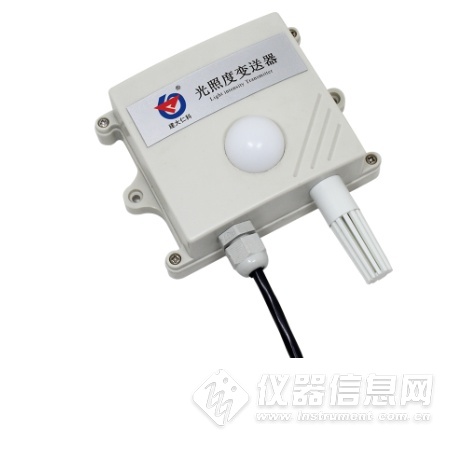 2.3接口说明宽电压电源输入10~30V均可。485信号线接线时注意A/B条线不能接反，总线上多台设备间地址不能冲突。线色 说明电源 棕色 电源正（10~30V DC） 黑色 电源负通信 黄色 485-A 蓝色 485-B2.4 485现场布线说明多个485型号的设备接入同一条总线时，现场布线有一定的要求，具体请参考资料包中《485设备现场接线手册》。9874656543. 配置软件安装及使用3.1 软件选择打开资料包，选择“调试软件”---“485参数配置软件”，找到“485参数配置工具”打开即可。3.2 参数设置①、选择正确的COM口（“我的电脑—属性—设备管理器—端口”里面查看COM端口），下图列举出几种不同的485转换器的驱动名称。②、单独只接一台设备并上电，点击软件的测试波特率，软件会测试出当前设备的波特率以及地址，默认波特率为4800bit/s,默认地址为0x01。③、根据使用需要修改地址以及波特率，同时可查询设备的当前功能状态。④、如果测试不成功，请重新检查设备接线及485驱动安装情况。图片10. 副本4. 通信协议4.1 通讯基本参数编 码 8位二进制数据位 8位奇偶校验位 无停止位 1位错误校验 CRC（冗余循环码）波特率 2400bit/s、4800bit/s、9600 bit/s可设，出厂默认为4800bit/s4.2 数据帧格式定义采用Modbus-RTU 通讯规约，格式如下：初始结构 ≥4 字节的时间地址码 = 1 字节功能码 = 1 字节数据区 = N 字节错误校验 = 16 位CRC 码结束结构 ≥4 字节的时间地址码：为变送器的地址，在通讯网络中是唯一的（出厂默认0x01）。功能码：主机所发指令功能指示，本变送器只用到功能码0x03（读取寄存器数据）。数据区：数据区是具体通讯数据，注意16bits数据高字节在前！CRC码：二字节的校验码。主机问询帧结构：地址码 功能码 寄存器起始地址 寄存器长度 校验码低位 校验码高位1字节 1字节 2字节 2字节 1字节 1字节从机应答帧结构：地址码 功能码 有效字节数 数据一区 第二数据区 第N数据区 校验码1字节 1字节 1字节 2字节 2字节 2字节 2字节4.3 寄存器地址寄存器地址 PLC或组态地址 内容 操作0000 H 40001 湿度 只读0001 H 40002 温度 只读0002 H 40003 光照度 （只在0~200000Lux启用，单位1Lux） 只读0003 H 400040006 H 40007 光照度 (0~65535单位1Lux 0~200000单位百Lux) 只读4.4 通讯协议示例以及解释4.4.1 读取设备地址0x01的温湿度值问询帧地址码 功能码 起始地址 数据长度 校验码低位 校验码高位0x01 0x03 0x00 0x00 0x00 0x02 0xC4 0x0B应答帧（例如读到温度为-10.1℃，湿度为65.8%RH）地址码 功能码 有效字节数 湿度值 温度值 校验码低位 校验码高位0x01 0x03 0x04 0x02 0x92 0xFF 0x9B 0x5A 0x3D温度：当温度低于0℃时以补码形式上传FF9B H(十六进制)= -101 => 温度 = -10.1℃湿度：292 H(十六进制)=658=> 湿度 = 65.8%RH4.4.2 读取设备地址0x01的光照度值（0~65535以1Lux为单位读取或0~200000以百Lux为单位读取）问询帧地址码 功能码 起始地址 数据长度 校验码低位 校验码高位0x01 0x03 0x00 0x06 0x00 0x01 0x64 0x0B应答帧（例如读到光照度为30000 Lux）地址码 功能码 返回有效字节数 数据区 校验码低位 校验码高位0x01 0x03 0x02 0x05 0x30 0xBB 0x00光照度计算说明：1）产品为0~65535量程变送器，单位为1Lux0530 H(十六进制) = 1328=> 光照度=1328 Lux2）产品为0~200000量程变送器，单位为百Lux0530 H(十六进制) = 1328=> 光照度=132800 Lux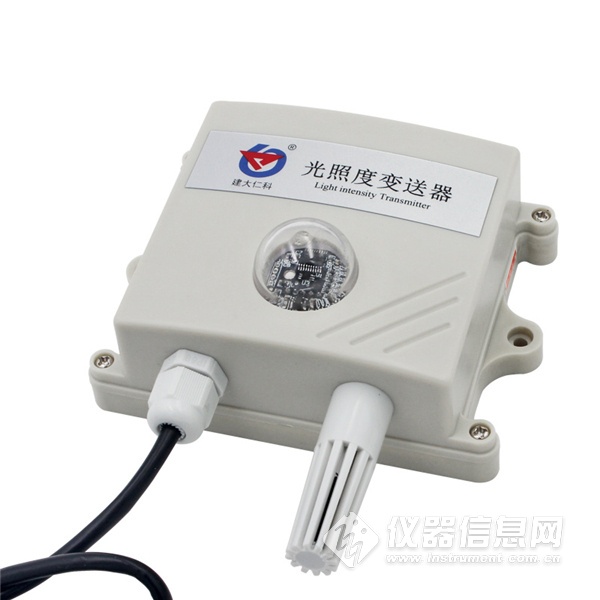 